2. melléklet a 8 /2018. (XI. 23.) önkormányzati rendelethezTelepülésképi szempontból meghatározó területek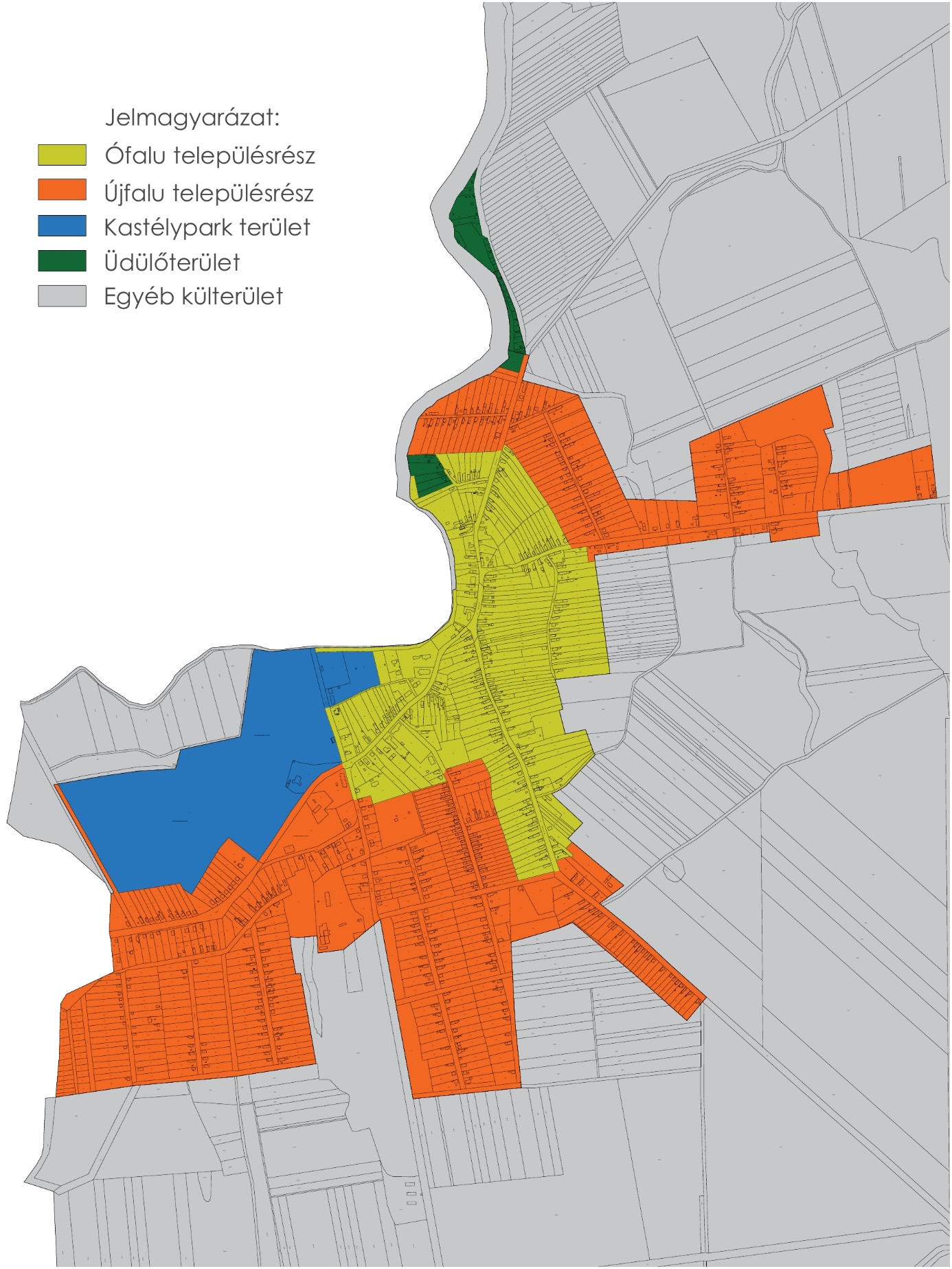 